Вебинар «Внедрение и автоматизация проектного управления в деятельность органов государственной власти и органов местного самоуправления»Вебинар «Внедрение и автоматизация проектного управления в деятельность органов государственной власти и органов местного самоуправления»Организатор:Компания «Р.О.С.Т.У.»Спикеры:Горохова Дарья ВикторовнаУчастники:Проектные офисы и экономические органы субъектов РФ и муниципальных образованийДата:14 марта 2018 г.Время начала:10:00 (мск)План вебинара:План вебинара: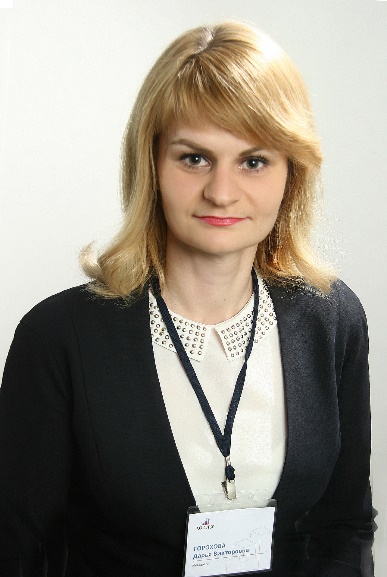 Проектная инфраструктура органов государственной власти и органов местного самоуправления.Организация проектной деятельности в государственной и муниципальной сфере.Возможности автоматизации проектной деятельности. Ответы на вопросы слушателей. 